ХМЕЛЬНИЦЬКА МІСЬКА РАДАВИКОНАВЧИЙ КОМІТЕТ РIШЕННЯвід ____________________№ _______ Про надання  дозволу  на  передачу  з балансу дитячо-юнацької  спортивної школи  Департаменту  освіти та науки на баланс комунального підприємства«Управляюча  муніципальна компанія«Центральна»  Хмельницької  міської   ради   транспортних   засобів Розглянувши клопотання дитячо-юнацької  спортивної школи Департаменту освіти та науки Хмельницької міської ради, комунального підприємства «Управляючої муніципальної компанії «Центральна» Хмельницької міської ради, керуючись  Законом України «Про місцеве самоврядування в Україні» та рішенням двадцять восьмої сесії  Хмельницької міської ради від 30.10.2013 року № 11 «Про впорядкування управління об’єктами комунальної власності територіальної громади міста Хмельницького»,  виконавчий комітет міської радиВИРІШИВ:     1. Надати дозвіл на передачу з балансу дитячо-юнацької  спортивної школи Департаменту освіти та науки Хмельницької міської ради (О. ТІСЛІН) на баланс комунального підприємства «Управляюча муніципальна компанія «Центральна» Хмельницької   міської    ради (О. ТЕЛІШЕВСЬКИЙ)  транспортних засобів:     1.1. трактор колісний, марки марки Т-25 АЗ, 1992 року випуску, заводський № 638552, реєстраційний номер 29364 ВХ, первісною вартістю 92734,0 грн, сумою зносу 92734,0 грн.     1.2. автомобіль марки ZYL, моделі 431412SPH, 1993 року випуску, номер шасі 3372707, реєстраційний   номер    ВХ3266АА,   первісною    вартістю    49697,0    грн,   сумою зносу 49697,0 грн.     2. Контроль за виконанням рішення покласти на Департамент освіти та науки Хмельницької міської ради.Міський голова                                                                                                      О. СИМЧИШИН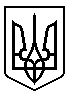 